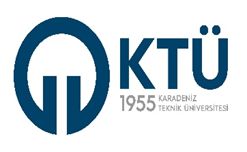 STRATEJİ GELİŞTİRME DAİRE BAŞKANLIĞISTRATEJİ GELİŞTİRME DAİRE BAŞKANLIĞISTRATEJİ GELİŞTİRME DAİRE BAŞKANLIĞI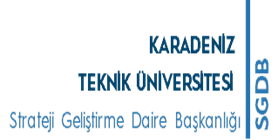 İLETİŞİM BİLGİLERİİLETİŞİM BİLGİLERİİLETİŞİM BİLGİLERİDok. Kodu: İK. LS. 05Yay. Tar: 23.11.2022Revizyon No: 1Rev. Tar: 11.11.2022Sayfa Sayısı: 01STRATEJİ GELİŞTİRME DAİRE BAŞKANLIĞI              İLETİŞİM BİLGİLERİSTRATEJİ GELİŞTİRME DAİRE BAŞKANLIĞI              İLETİŞİM BİLGİLERİSantral377 21 35377 21 35STRATEJİ GELİŞTİRME DAİRE BAŞKANLIĞI              İLETİŞİM BİLGİLERİSTRATEJİ GELİŞTİRME DAİRE BAŞKANLIĞI              İLETİŞİM BİLGİLERİFax325 31 58325 31 58STRATEJİ GELİŞTİRME DAİRE BAŞKANLIĞI              İLETİŞİM BİLGİLERİSTRATEJİ GELİŞTİRME DAİRE BAŞKANLIĞI              İLETİŞİM BİLGİLERİBirim e-mailsgdb@ktu.edu.trsgdb@ktu.edu.trSTRATEJİ GELİŞTİRME DAİRE BAŞKANLIĞI              İLETİŞİM BİLGİLERİSTRATEJİ GELİŞTİRME DAİRE BAŞKANLIĞI              İLETİŞİM BİLGİLERİBirim web adresiktu.edu.tr/sgdbktu.edu.tr/sgdbBİRİMİADI SOYADI ÜNVANITELEFONE-MAİLBAŞKANLIKİsmail ÇOMDaire Başkanı377 21 35cismail@ktu.edu.trSEKRETERLİKAyşe KESKİN ATASekreter377 21 35aysekeskinata@ktu.edu.trSEKRETERLİKAhmet KAYASürekli İşçi377 21 54ahmet.kaya@ktu.edu.trSEKRETERLİKSema SONKAYASürekli İşçi377 21 35semasonkaya@ktu.edu.trSTRATEJİK YÖNETİM VE PLANLAMA ŞUBE MÜDÜRLÜĞÜNuray SANCI ABANOZMali Hizmetler Uzmanı377 43 76nsabanoz@ktu.edu.trSTRATEJİK YÖNETİM VE PLANLAMA ŞUBE MÜDÜRLÜĞÜAdem TURANMali Hizmetler Uzmanı377 43 76ademturan@ktu.edu.trSTRATEJİK YÖNETİM VE PLANLAMA ŞUBE MÜDÜRLÜĞÜSerdar ARSLANŞef377 44 76serdararslan@ktu.edu.trBÜTÇE VE PERFORMANS PROGRAMI ŞUBE MÜDÜRLÜĞÜKenan CEBECİŞube Müdürü377 21 42cebeci@ktu.edu.trBÜTÇE VE PERFORMANS PROGRAMI ŞUBE MÜDÜRLÜĞÜHatice ERTEMTekniker377 41 46haticek@ktu.edu.trMUHASEBE KESİN HESAP VE RAPORLAMA ŞUBE MÜDÜRLÜĞÜMustafa Yenal ERGÜLMuhasebe Yetkilisi (MHU)377 21 40mustafaergul@ktu.edu.trMUHASEBE KESİN HESAP VE RAPORLAMA ŞUBE MÜDÜRLÜĞÜŞeyda BALÇIK AYAZMali Hizmetler Uzmanı377 21 41sbalcik@ktu.edu.trMUHASEBE KESİN HESAP VE RAPORLAMA ŞUBE MÜDÜRLÜĞÜMuhammed KOÇMali Hizmetler Uzmanı377 36 78muhammedkoc@ktu.edu.trMUHASEBE KESİN HESAP VE RAPORLAMA ŞUBE MÜDÜRLÜĞÜAsiye BAYRAKTARŞef377 21 41abayraktar@ktu.edu.trMUHASEBE KESİN HESAP VE RAPORLAMA ŞUBE MÜDÜRLÜĞÜAsiye KÖKNERŞef377 21 38akokner@ktu.edu.trMUHASEBE KESİN HESAP VE RAPORLAMA ŞUBE MÜDÜRLÜĞÜMuhammed Ali NÜZKETŞef377 35 69nuzket@ktu.edu.trMUHASEBE KESİN HESAP VE RAPORLAMA ŞUBE MÜDÜRLÜĞÜMualla AYDINŞef377 41 48muallaaydin@ktu.edu.trMUHASEBE KESİN HESAP VE RAPORLAMA ŞUBE MÜDÜRLÜĞÜİsmail KURTAyniyat Saymanı377 21 37isml.kurt61@ktu.edu.trMUHASEBE KESİN HESAP VE RAPORLAMA ŞUBE MÜDÜRLÜĞÜNermin BAHARBilgisayar İşletmeni377 21 38nerminbahar@ktu.edu.trMUHASEBE KESİN HESAP VE RAPORLAMA ŞUBE MÜDÜRLÜĞÜAbdullah ADANURBilgisayar İşletmeni377 35 69adanur@ktu.edu.trMUHASEBE KESİN HESAP VE RAPORLAMA ŞUBE MÜDÜRLÜĞÜGülname MERALSürekli İşçi377 41 47gulnamemeral@ktu.edu.rMUHASEBE KESİN HESAP VE RAPORLAMA ŞUBE MÜDÜRLÜĞÜEsra SEZGİNSürekli İşçi377 41 48esrasezgin@ktu.edu.trİÇ KONTROL VE ÖN MALİ KONTROL ŞUBE MÜDÜRLÜĞÜNebiye ÖZDOĞANMali Hizmetler Uzmanı377 35 98ozdogan@ktu.edu.trİÇ KONTROL VE ÖN MALİ KONTROL ŞUBE MÜDÜRLÜĞÜCemal ALSANMali Hizmetler Uzmanı377 21 36calsan@ktu.edu.trİÇ KONTROL VE ÖN MALİ KONTROL ŞUBE MÜDÜRLÜĞÜMustafa Kemal KAHRAMANMali Hizmetler Uzmanı377 35 98mkkahraman@ktu.edu.trİÇ KONTROL VE ÖN MALİ KONTROL ŞUBE MÜDÜRLÜĞÜNiyazi ALDAĞŞef377 35 98niyazialdag@ktu.edu.trİÇ KONTROL VE ÖN MALİ KONTROL ŞUBE MÜDÜRLÜĞÜAli HOTAMANŞef377 41 45alihotaman@ktu.edu.tr